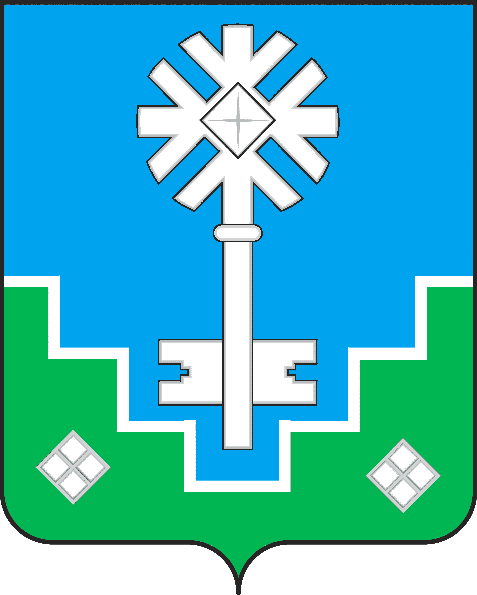 МУНИЦИПАЛЬНОЕ ОБРАЗОВАНИЕ «ГОРОД МИРНЫЙ»МИРНИНСКОГО РАЙОНА РЕСПУБЛИКИ САХА (ЯКУТИЯ)ГОРОДСКОЙ СОВЕТ САХА ӨРӨСПҮҮБҮЛҮКЭТЭ МИИРИНЭЙ ОРОЙУОНУН«МИИРИНЭЙ КУОРАТ» МУНИЦИПАЛЬНАЙ ТЭРИЛЛИИ КУОРАТ СЭБИЭТЭРЕШЕНИЕБЫhAAРЫЫ23.04.2021	 	                                                                              № IV – 40-12Об утверждении отчета об исполнении бюджета муниципального образования «Город Мирный» за 2020 год В соответствии с Бюджетным кодексом Российской Федерации, Федеральным законом от 06 октября 2003 года №131-ФЗ «Об общих принципах организации местного самоуправления в Российской Федерации», Положением «О бюджетном процессе в муниципальном образовании  «Город Мирный», утвержденным решением городского  Совета  от  27 марта 2008 года № 6-4, руководствуясь Уставом муниципального образования «Город Мирный», городской Совет РЕШИЛ: Утвердить отчет об исполнении бюджета муниципального образования «Город Мирный» за 2020 год по доходам в сумме 770 773 401,91 рублей, по расходам в сумме 997 864 976,43 рублей, с превышением расходов над доходами на сумму 227 091 574,52 рублей со следующими показателями:по доходам бюджета муниципального образования «Город Мирный» за 2020 год по кодам классификации доходов бюджетов согласно приложению 1 к настоящему решению;по расходам бюджета муниципального образования «Город Мирный» за 2020 год по ведомственной структуре расходов согласно приложению 2 к настоящему решению;по расходам бюджета муниципального образования «Город Мирный» за 2020 год по разделам и подразделам классификации расходов бюджета согласно приложению 3 к настоящему решению;по источникам финансирования дефицита бюджета муниципального образования «Город Мирный» за 2020 год по кодам классификации источников финансирования дефицита бюджета, согласно приложению 4 к настоящему решению.Опубликовать настоящее решение в порядке, установленном Уставом МО «Город Мирный». Контроль исполнения настоящего решения возложить на комиссию по бюджету, налоговой политике, землепользованию, собственности (Васюкова Ю.Р.).   	Председатель городского Совета                                                  Ю.Б. Мёдова